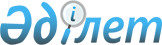 О признании утратившими силу некоторых решений Правительства Республики КазахстанПостановление Правительства Республики Казахстан от 12 июля 2013 года № 720

      Правительство Республики Казахстан ПОСТАНОВЛЯЕТ:



      1. Признать утратившими силу некоторые решения Правительства Республики Казахстан согласно приложению к настоящему постановлению.



      2. Настоящее постановление вводится в действие со дня первого официального опубликования.      Премьер-Министр

      Республики Казахстан                       С. Ахметов

Приложение         

к постановлению Правительства

Республики Казахстан    

от 12 июля 2013 года № 720  

Перечень

утративших силу некоторых решений Правительства 

Республики Казахстан

      1. Постановление Правительства Республики Казахстан от 30 июня 2007 года № 558 «Об утверждении Типового стандарта государственной услуги» (САПП Республики Казахстан, 2007 г., № 23, ст. 264).



      2. Постановление Правительства Республики Казахстан от 28 июня 2010 года № 662 «О внесении изменений в постановление Правительства Республики Казахстан от 30 июня 2007 года № 558» (САПП Республики Казахстан, 2010 г., № 40, ст. 356).



      3. Постановление Правительства Республики Казахстан от 5 ноября 2010 года № 1166 «О внесении изменений и дополнений в постановление Правительства Республики Казахстан от 30 июня 2007 года № 558» (САПП Республики Казахстан, 2010 г., № 59, ст. 578).



      4. Пункт 5 изменений и дополнений, которые вносятся в некоторые решения Правительства Республики Казахстан, утвержденных постановлением Правительства Республики Казахстан от 1 ноября 2011 года № 1264 «О внесении изменений и дополнений в некоторые решения Правительства Республики Казахстан» (САПП Республики Казахстан, 2011 г., № 60, ст. 862).
					© 2012. РГП на ПХВ «Институт законодательства и правовой информации Республики Казахстан» Министерства юстиции Республики Казахстан
				